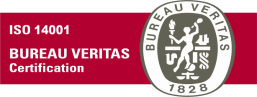 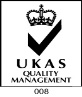 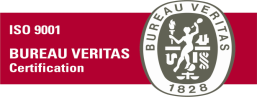 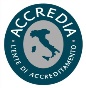 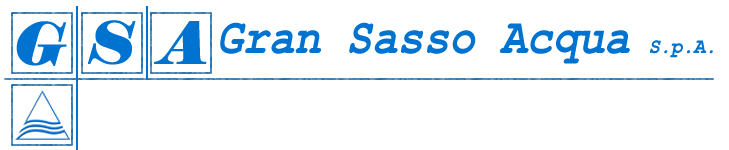 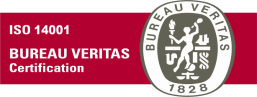 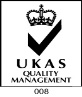 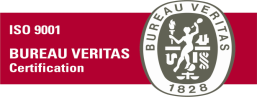 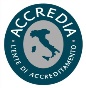 								Spett.le								GRAN SASSO ACQUA S.P.A.								Via Ettore Moschino n. 23B								67100 L’AQUILA								p.e.c. gsacqua@legalmail.it 							Istanza di partecipazioneai sensi degli artt. 19, 19 bis, 38, 46, 47, 48 e 77 bis del D.P.R. 445/2000 e s.m.i.OGGETTO: MANIFESTAZIONE DI INTERESSE PER LA PARTECIPAZIONE ALL’AFFIDAMENTO DIRETTO, PREVIA PROCEDURA NEGOZIATA, GESTITO TELEMATICAMENTE, DELLA FORNITURA E POSA IN OPERA DI N. 2 MODULI DI TRATTAMENTO BIOLOGICO CON TECNOLOGIA MBBR PER LE ESIGENZE DI GRAN SASSO ACQUA S.P.A., AI SENSI DELL’ART. 36, COMMA 8 DEL D.LGS. N. 50/2016 E DEL REGOLAMENTO PER LE ATTIVITÀ NEGOZIALI DI GRAN SASSO ACQUA S.P.A..Il sottoscritto __________________________________________________________ nato il _______________ a _________________________________ (____________) in qualità di __________________________________________________________ (la dichiarazione deve essere resa dal legale rappresentante del concorrente o da un procuratore, in tale ultimo caso deve essere prodotta la relativa procura) della società ___________________________________________________________ con sede in _____________________, via ___________________________________ iscritta al Registro delle Imprese di____________________________ al n._______________________, (per gli operatori economici stabiliti in stati diversi dall’Italia, indicare i dati di iscrizione nell’Albo o Lista ufficiale dello Stato di appartenenza) con codice fiscale n. __________________________________ partita I.V.A. ________________________ Tel. _____________________________, con la presenteMANIFESTA L’INTERESSEa partecipare alla procedura di gara indicata in oggetto in qualità di (indicare la forma di partecipazione: ad es. impresa singola, RTI, etc….) ____________________________________________________________________________________________________________________________________________________________________________________________________________________________________________________________________________________________________________________________________________________________DICHIARA SOTTO LA PROPRIA RESPONSABILITA’ai sensi degli articoli 46 e 47 del d.P.R. 28.12.2000 n. 445, consapevole delle sanzioni penali nel caso di dichiarazioni non veritiere, di formazione o uso di atti falsi, previste dall'articolo 76 del D.P.R. suddetto, quanto di seguito riportato: 1)  di essere in possesso dei requisiti di ordine generale di cui all’art. 80 del D.Lgs. 50/2016 previsti nella sezione “E” dell’“avviso di manifestazione di interesse” in oggetto, pubblicato sul profilo internet di Gran Sasso Acqua S.p.A.; 2) di possedere un fatturato specifico relativo al settore oggetto di affidamento che, negli ultimi tre esercizi approvati alla data di pubblicazione della manifestazione d’interesse, è pari ad € ___________________________, come riportato nella seguente tabella (requisito di cui alla lettera “E” della manifestazione di interesse): 	3) di aver regolarmente eseguito negli ultimi tre anni antecedenti la data di pubblicazione della manifestazione di interesse, a pena di esclusione:□      un contratto di punta relativo a forniture analoghe a quelle oggetto della presente procedura, per un importo almeno pari ad € 80.000,00 (Euro ottantamila/00), I.V.A. esclusa; ovvero in alternativa  □   almeno 2 (due) contratti di punta relativi a forniture analoghe a quelle oggetto della presente procedura, ciascuno del valore almeno pari ad € 60.000,00 (Euro sessantamila/00), I.V.A. esclusa.Nota: (i) per il contratto eseguito dovrà essere riportata la descrizione dettagliata dell’oggetto, l’importo, la data e il committente; (ii) le prestazioni valutabili sono quelle iniziate e ultimate nel triennio indicato ovvero la parte di esse espletata nello stesso periodo per il caso di prestazioni iniziate in epoca precedente. Con il medesimo criterio saranno valutate le prestazioni iniziate ma non ancora ultimate nel periodo di riferimento.4) di eleggere il domicilio ai fini della ricezione della documentazione di gara (lettera di invito e relativi allegati) nonché per tutte le comunicazioni di cui all’art. 76, 5° comma del D.Lgs. 50/2016 presso il seguente indirizzo: in Via/Piazza/Altro ___________________________________________ n° ______ Comune _____________________ Provincia _______________ CAP ____________fax ___________________________________________________________________ e-mail ________________________________________________________________ pec ___________________________________________________________________AUTORIZZAl’invio della lettera di invito e delle comunicazioni di cui all’art. 76, 5° comma del D.Lgs. 50/2016 e s.m.i., così come di altre eventuali comunicazioni che GRAN SASSO ACQUA S.P.A. dovesse inviargli nell’ambito della procedura in oggetto, ai recapiti sopra indicati. Data _________________                                                                   Firma_______________________________  (Nota Bene: sottoscrivere DIGITALMENTE e caricare nella sezione della piattaforma telematica nell’apposita sezione dedicata).Anno________Anno_________Anno__________                 Anno    Anno      AnnoTotale     _____+______+_____CommittenteOggetto del contrattoDataImporto